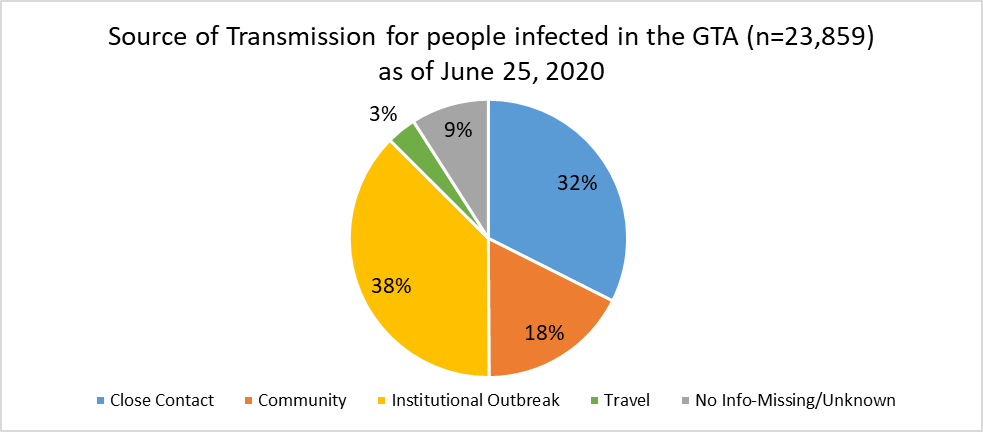 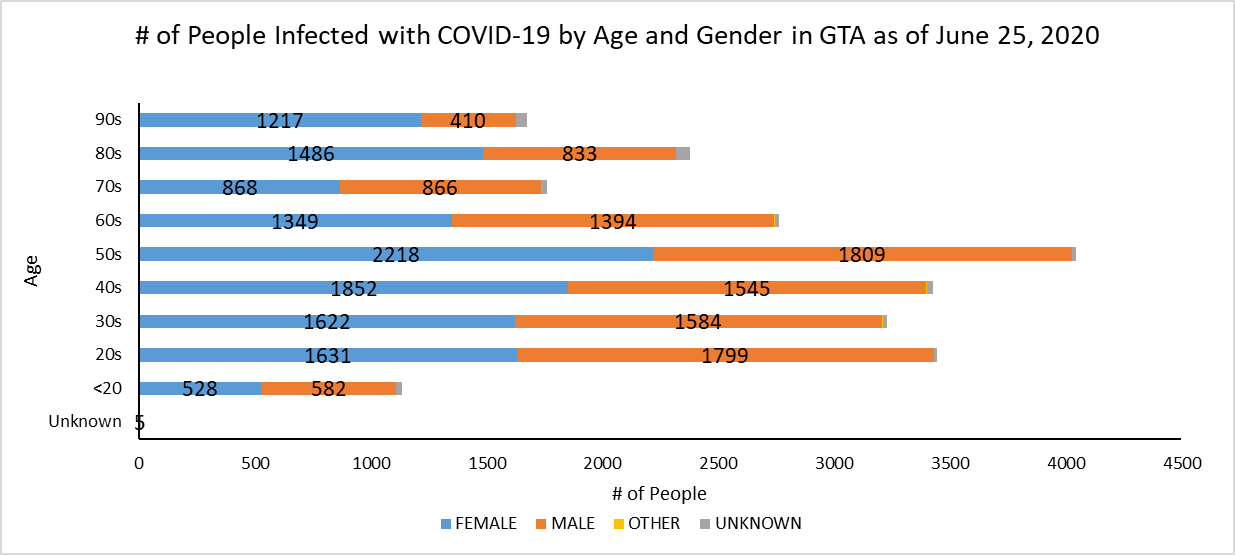 Footnote: There are a total of 13 cases where gender was indicated as “Other” (including “Transgender”) and another 248 cases where gender was unknown.Source: Data as of June 25, 2020 (extracted from https://data.ontario.ca/dataset/confirmed-positive-cases-of-covid-19-in-ontario)COVID 19 Cases in  Greater Toronto Area by Public  Health unitAs of June 25, 2020COVID 19 Cases in  Greater Toronto Area by Public  Health unitAs of June 25, 2020COVID 19 Cases in  Greater Toronto Area by Public  Health unitAs of June 25, 2020COVID 19 Cases in  Greater Toronto Area by Public  Health unitAs of June 25, 2020# of People Infected# of Deaths# of People RecoveredDurham Region Health Department1,6801801,459Halton Region Health Department73625673Peel Public Health5,6543044,882Toronto Public Health12,8971,03411,233York Region Public Health Services2,8922392,509Overall GTA23,8591,78220,756